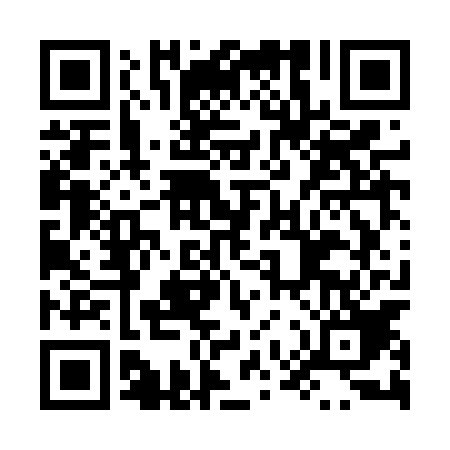 Ramadan times for Bialousy, PolandMon 11 Mar 2024 - Wed 10 Apr 2024High Latitude Method: Angle Based RulePrayer Calculation Method: Muslim World LeagueAsar Calculation Method: HanafiPrayer times provided by https://www.salahtimes.comDateDayFajrSuhurSunriseDhuhrAsrIftarMaghribIsha11Mon3:543:545:5111:373:275:255:257:1412Tue3:513:515:4811:373:285:265:267:1713Wed3:493:495:4611:363:305:285:287:1914Thu3:463:465:4311:363:315:305:307:2115Fri3:433:435:4111:363:335:325:327:2316Sat3:413:415:3811:363:345:345:347:2517Sun3:383:385:3611:353:365:365:367:2718Mon3:353:355:3411:353:375:375:377:2919Tue3:323:325:3111:353:395:395:397:3120Wed3:303:305:2911:343:405:415:417:3321Thu3:273:275:2611:343:425:435:437:3522Fri3:243:245:2411:343:435:455:457:3823Sat3:213:215:2211:343:455:475:477:4024Sun3:183:185:1911:333:465:485:487:4225Mon3:153:155:1711:333:475:505:507:4426Tue3:123:125:1411:333:495:525:527:4727Wed3:093:095:1211:323:505:545:547:4928Thu3:073:075:0911:323:525:565:567:5129Fri3:043:045:0711:323:535:585:587:5330Sat3:013:015:0511:313:545:595:597:5631Sun3:573:576:0212:314:567:017:018:581Mon3:543:546:0012:314:577:037:039:012Tue3:513:515:5712:314:587:057:059:033Wed3:483:485:5512:305:007:077:079:054Thu3:453:455:5312:305:017:087:089:085Fri3:423:425:5012:305:027:107:109:106Sat3:393:395:4812:295:047:127:129:137Sun3:353:355:4512:295:057:147:149:168Mon3:323:325:4312:295:067:167:169:189Tue3:293:295:4112:295:077:187:189:2110Wed3:263:265:3812:285:097:197:199:24